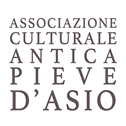 Comunicato stampa n.11“Pilacorte, visto da vicino 500 anni dopo” in mostra al Castello di San Vito al Tagliamento     30 agosto 2021Dopo l’inaugurazione a Palazzo Tadea di Spilimbergo, avvenuta in concomitanza con la giornata di studi tenutasi il 2 luglio  dedicata a Giovanni Antonio Pilacorte (Carona, 1455c-Pordenone, 1531c) e dopo le tappe di Codroipo e San Martino d’Asio, inaugura al Castello di San Vito al Tagliamento la mostra fotografica “Pilacorte, visto da vicino 500 anni dopo”.La mostra, curata da Isabella Reale e Vieri Dei Rossi e con le fotografie di Alessio Buldrin è realizzata nel contesto del progetto “Sotto l’ala del leone di San Marco, Pilacorte scultore lombardo in Friuli”,  dedicato alla valorizzazione delle opere del più celebre degli scultori lombardi attivi in Friuli in epoca rinascimentale promosso dall’Associazione Antica Pieve d’Asio di Clauzetto con il sostegno della Regione Friuli Venezia Giulia, Friulovest Banca, Fondazione Friuli e Camera di Commercio di Udine e Pordenone.L’iniziativa è stata promossa dal Comune di San Vito al Tagliamento dove l’opera di Pilacorte è presente con importanti sculture che ben documentano l’ampio raggio d’azione della sua attività e le varie tipologie e tematiche affrontate.  Pilacorte giunge a San Vito agli inizi della propria attività realizzandovi nel 1493 l’importante portale della Chiesa di Santa Maria dei Battuti, coronato da una lunetta con il bassorilievo raffigurante la Madonna della Misericordia e con un tondo sullo stipite sinistro con l’effige di  San Vito che regge la città turrita, divenuto uno dei simboli della cittadina. Nella zona il lapicida lombardo  realizzò altre opere, oggi conservate nella chiesa di Santo Stefano di Rosa, tra cui l’ultimo altare dell’artista - firmato e datato 1530 -  proveniente dall’antica chiesa di Passarizza un tempo, come la comunità di Rosa,  collocata sulla riva opposta del Tagliamento.La mostra anticipa la pubblicazione Pilacorte in Friuli, guida alle opere a cura di Giuseppe Bergamini, Vieri Dei Rossi e Isabella Reale, in corso di stampa, in coedizione tra Associazione culturale Antica Pieve d’Asio e Società Filologica Friulana.La mostra resterà aperta al Castello di San Vito al Tagliamento con ingresso gratuito i sabati e le domeniche dal 3 al 26 settembre  con orari 10-12, 15-18.Venerdì 3 settembre alle ore 17 presso il teatro Arrigoni di San Vito si terrà la presentazione della mostra con un intervento di Vieri Dei Rossi dedicato all’opera del lapicida in terra sanvitese.Per info:Associazione antica pieve d’Asio: www.anticapievedasio.it, www.itinerariculturalifvg.it; email:anticapievedasio@gmail.com; Fb: associazione antica pieve d’asio;  tel. 335 6078329